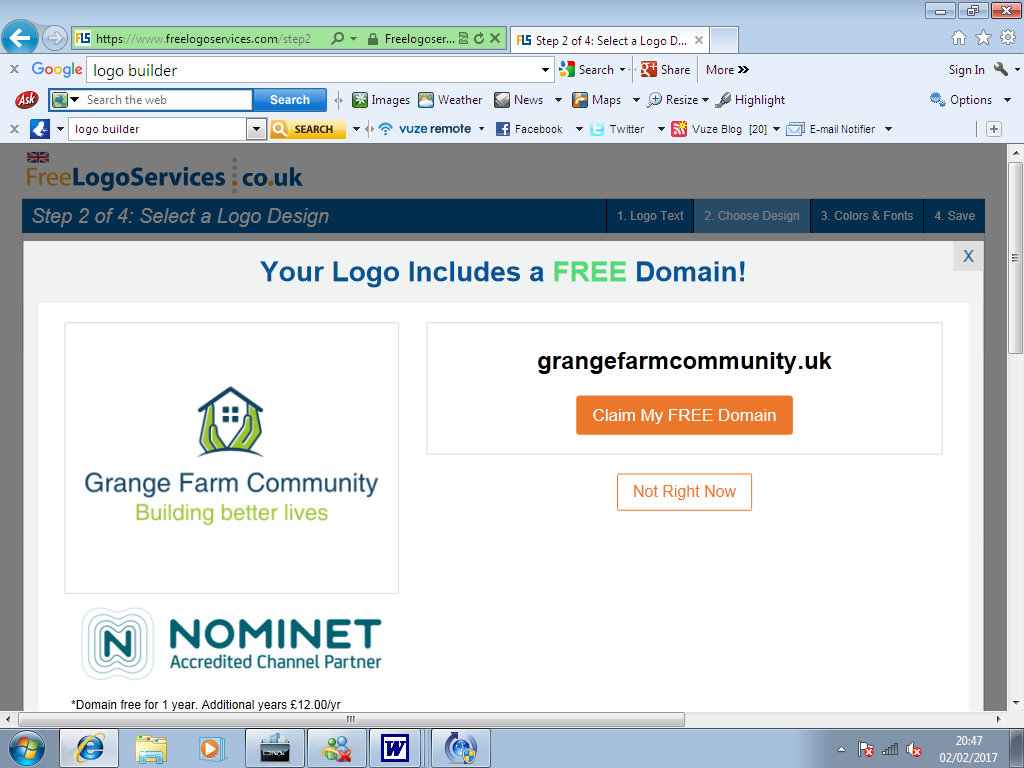 Grange Farm Steering Group (SG)One Enterprise Ltd (Independent Tenant Advisor)19.00 Thursday 27th September 2018Community Hall, 66 Osmond ClosePresent: Ken Woods (Chair), Bill Beardon, Shivakuru Selvathurai, Shaz Mohammed, Varsha Patel, Rekha Mehta, Amita Jagai-Kempster, Ranjan Narayanasamy, Sharon Reid, Shamim Manji, Duad Amin, Alison Coudray (SG), Frankie Reid, Gertrude Reid, Abubaker Ahmed, Hawo Baton and Dennis Barker (Residents)Mary Hannington (RedLoft), Alison Pegg, Anita Whittaker & David Worrall (LB Harrow) and Edith Fekarurhobo (Potter Raper)                            Paddy Lyne (HFTRA), Zainab Malik & John Harvey (One Enterprise Ltd) Apologies: Fiona Allen, Ali Noormohammed, Kandiah Thayaparan, Ghizlane Darugaa, Raj Kumar, Christine Scott and Miral Nandha.					Declarations: No new declarations.Notes of previous meeting held on 30th August 2018 were agreed.Good News StoriesIt is positive that the police are still visiting the estate however they are still not getting out of their vehicles and engaging with residents. It was agreed that Ken as Chair of the Steering Group will write to the police asking them to consider walking around and engaging with the community.‘BrOOKs’ a bookshop in Pinner would like to consider starting a book initiative on Grange Farm. Matters ArisingBallot UpdateAlison is still in discussions with the GLA to have the Grange Farm regeneration exempted from the ballot. No decision has yet been reached.Mary provided an update for the ballot process and reiterated that they are pressing the GLA for a decision. Should the ballot go ahead, the ITA and GLA assessment of the offer documents will be reviewed week beginning 8th October. WalkaboutThe next two walkabout dates are on Monday 15th November and Monday 17th January. They will start earlier and is to be confirmed.Customer ProfilingSurveys are being undertaken on the estate. The council are in touch with residents who want to join the Steering Group. However, details of these residents cannot be shared due to data protection considerations. [Following the meeting Raj has requested for Anita to organise a meeting of these potential recruits].Rodent Update	The rodent problem is still being investigated by the Pest Control Team. Alison C. said she hasn’t seen anything being done. She has reported issues of the rodents multiple times, but no one has got back to her.  This issue is a very stressful situation for families on the estate.ASB UpdateThere was no attendance from the police at the meeting, which was unfortunate given recent events on the estate. A formal complaint is to be made about this.David Worrall said that the letters explaining how to report ASB and the importance of reporting ASB have been sent out to the whole estate. He confirmed that police are still carrying out the ‘stop and search’ procedures on the estate and the council are continuing with legal proceedings against a small number of residents who are causing ASB issues. David revealed that the council are exploring the option to putting CCTV around the estate. Ken has been in touch with Beljit who will be organising the removal of some trees from a ‘problem’ area on the estate - to create more visibility (in the hope of reducing some drug dealing activity). Ken brought up the matter of a resident who has been having the same problems on the estate for three years now, yet nothing has changed. Alison and David repeated that diary sheets must be filled in and sent back to the council as no action can be undertaken without sufficient evidence. A number of new residents attended the meeting to explain frustration over the council not responding to calls and emails. David believed some of these calls and emails had not reached him. There were complaints of an increased amount of drug use, especially during the day, and even needles being left in stairwells. David took down the details of the residents with concerns. He also explained that residents should ensure they close the doors to the blocks.It was reported again at the meeting that unauthorised vehicles are being left on the estate again. David has been asked to follow up on this matter again. Paddy said that not enough people are reporting things out of fear. She also said that both the council and the police are not doing enough in light of the extreme violence and drug use taking place on the estate. Alison C. explained that residents are now living in fear.Youth Club (long term funding)Anita has spoken to Christ Church Roxeth and it was decided that Temi would be running the Wednesday Youth Club for younger children under the age of 11. The Church will start the Youth Club again during the October half-term. As the Church is a charity, a minimal donation will be made out of the £10,000 community development budget for Grange Farm. Anita confirmed the council will be funding the Youth Club for the new financial year – 2019/20Young Harrow have also donated £2000 for Keep Fit activities (it was not confirmed when these activities will take place). Art ClassesA resident has been keen for several months to start art classes on the estate. Anita is now in contact with the resident and will be organising the. The art Winter FairAs part of the lessons learnt from the Summer Fun Day, it was noted that it should not just be Anita 9and her great family) undertaking all the organisation and activities, but fellow council staff should participate too.The Steering Group agreed the Winter Fair should be on Saturday 8th December. Anita asked for three volunteers to help out with ideas for the Fair and Shaz, Frankie and Gertrude agreed to participateAnita has already arranged for Harrow Music to bring a brass band and is also speaking to sponsors. Contractor Selection Training - DEFERREDContractor Selection Training will now take place on Thursday 4th October at 7pm in the community hall. Those on the panel are Duad, Alison C, Shaz and Bill. Ranjan and Shivakuru are on the reserve panel should any of the panel members not be available. Any Other BusinessPaddy informed the group that the council are introducing Food Waste bins. Paddy has asked if Grange Farm can be exempt from getting these bins due the already big problem the estate with contaminated recycling bins. Gertrude asked whether a clothes donation box could be put on the estate.It was also asked if big signs could go next to the recycling bins explaining what is and isn’t allowed in them. Anita has given the Steering Group lanyards to Raj. [It was noted after the meeting that Raj gave the lanyards back as there where no name badges produced].It was suggested that local councillors (Dan Anderson, Honey Jamie and Sarah Butterworth) should be invited to the next meeting. Residents were concerned that there are no street lights around the park area of the estate, which is making residents more anxious and fearful. Alison confirmed she is looking into this matter. Date of Next MeetingConfirmed after the meeting as 19.00 Thursday 18th October. 